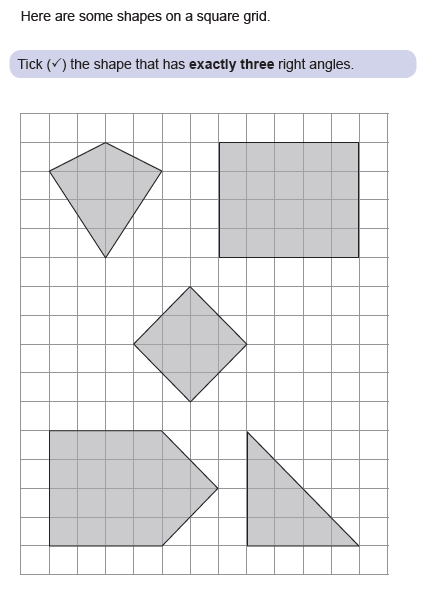 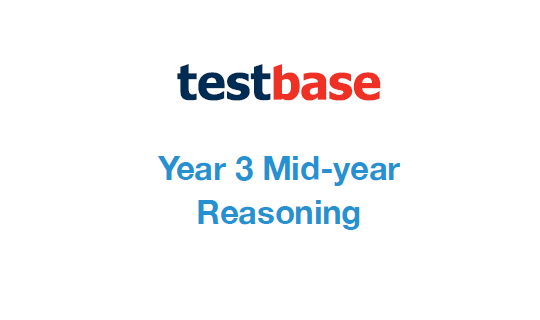 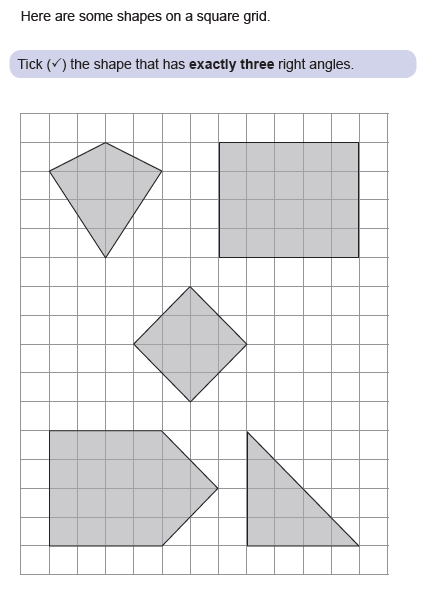 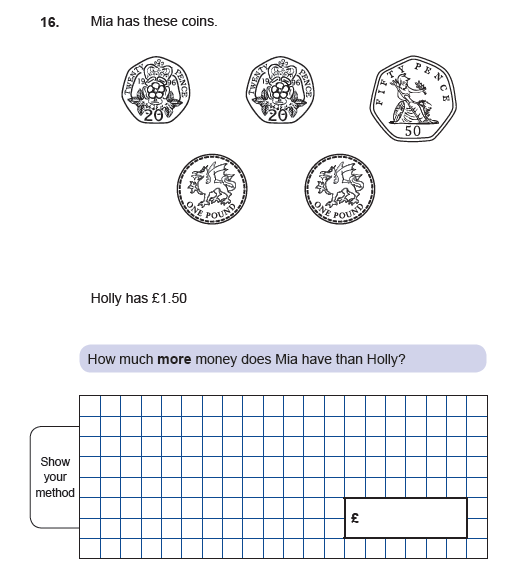 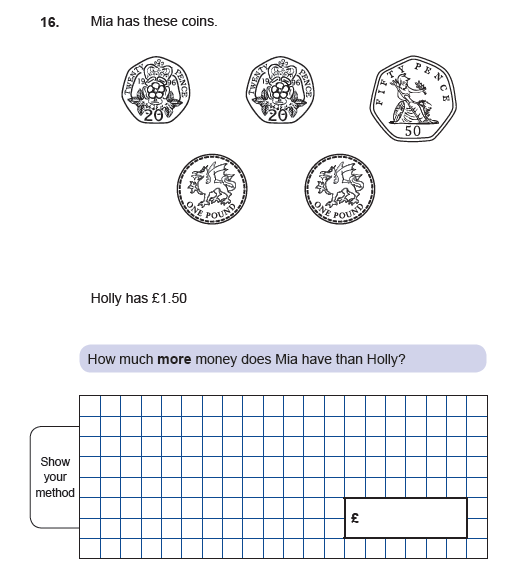 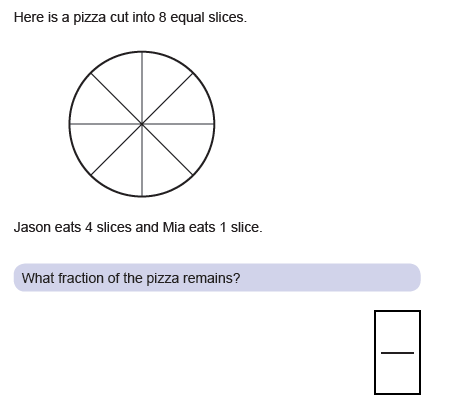 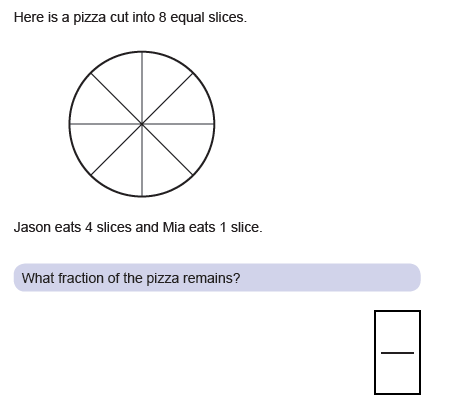 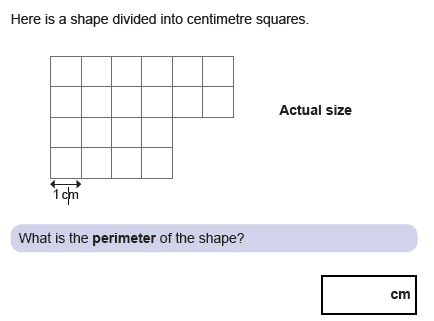 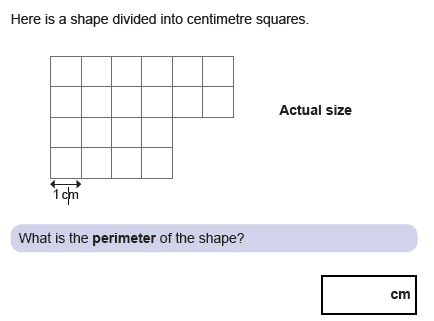 5. 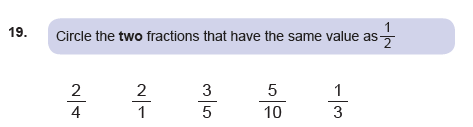 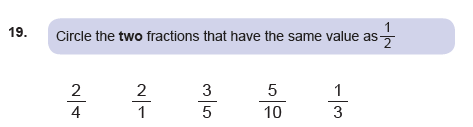 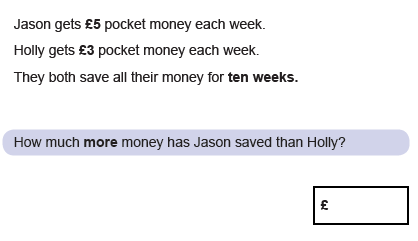 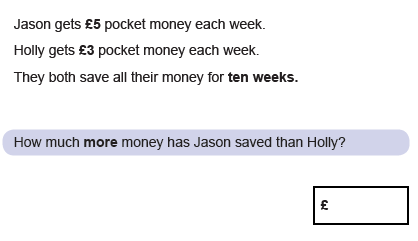 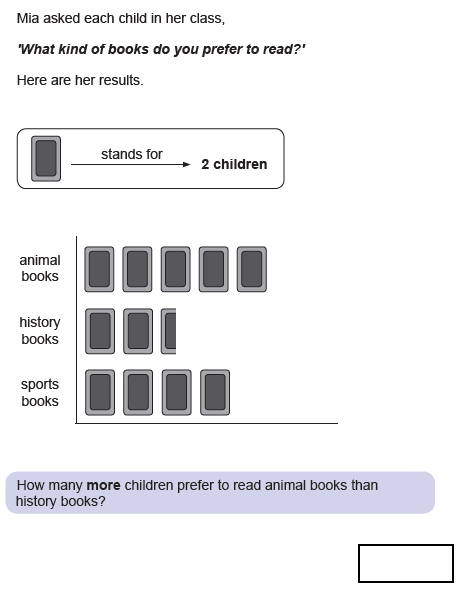 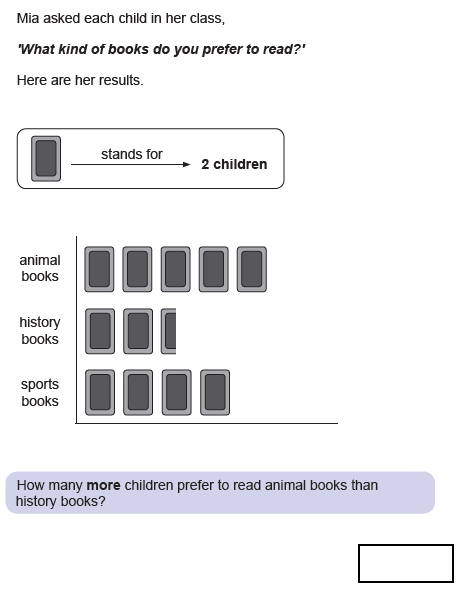 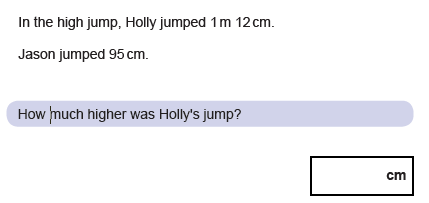 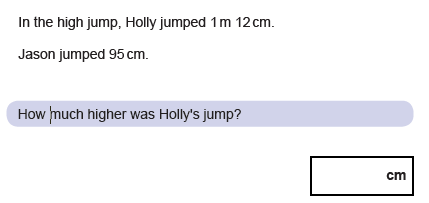 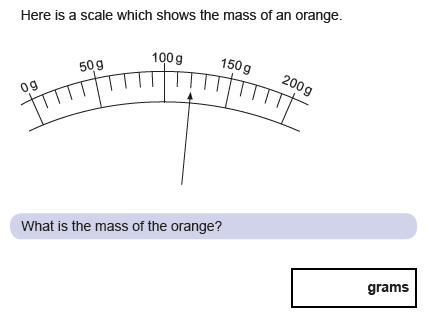 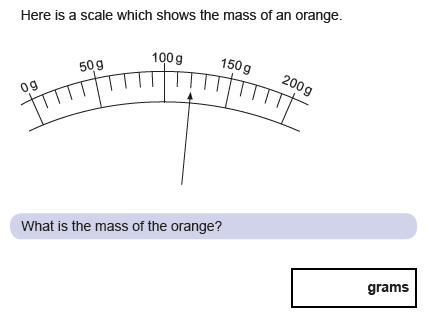 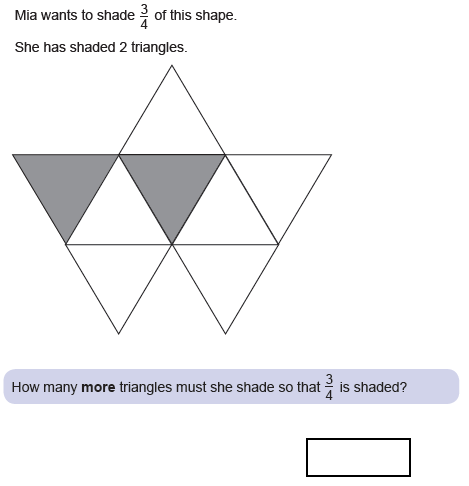 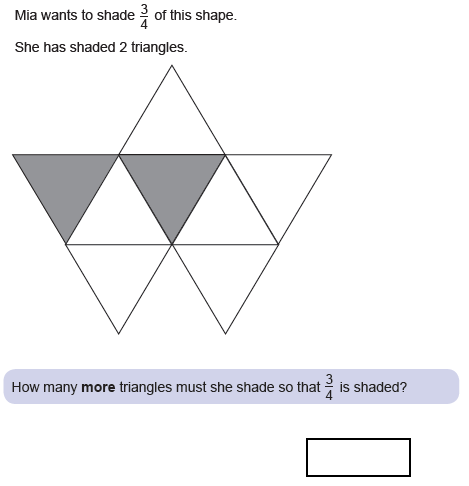 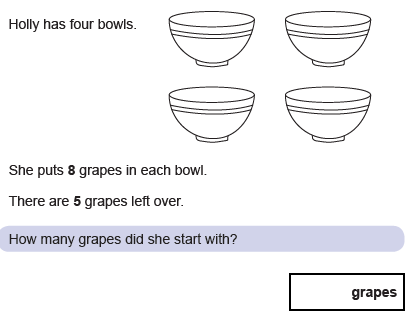 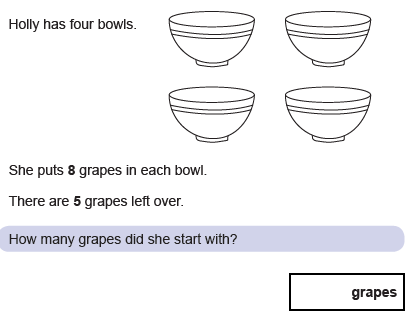 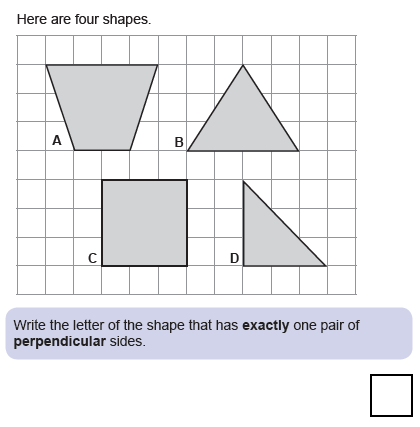 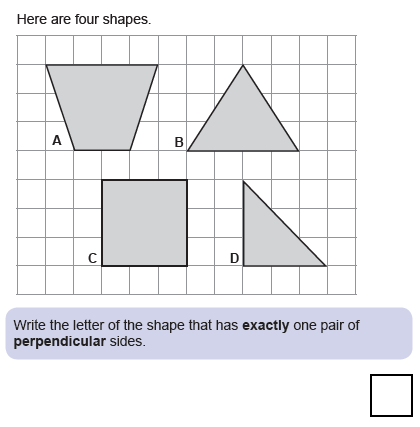 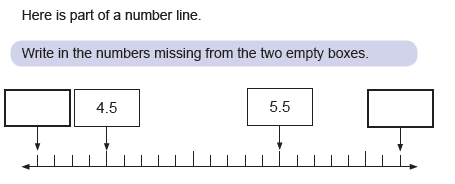 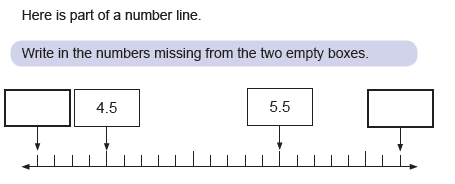 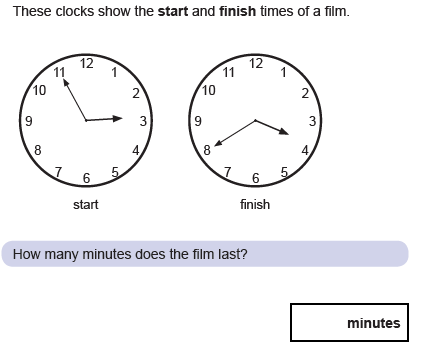 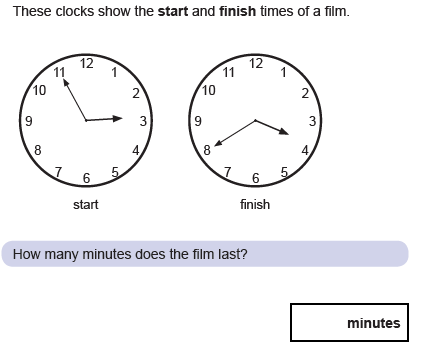 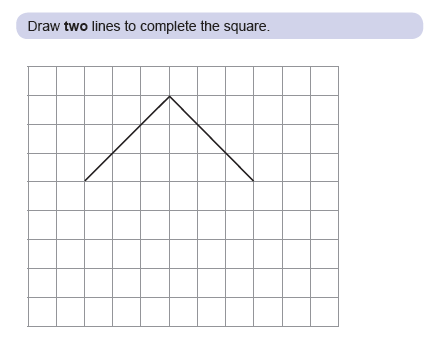 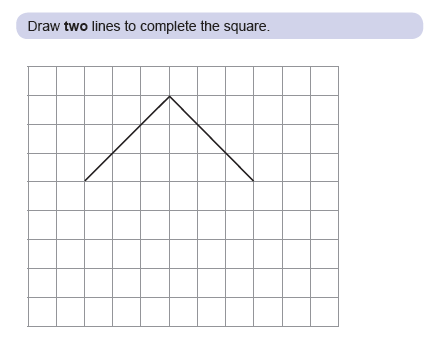 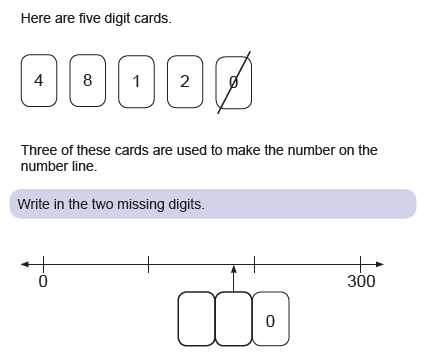 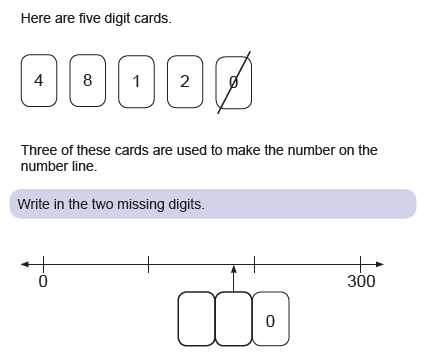 